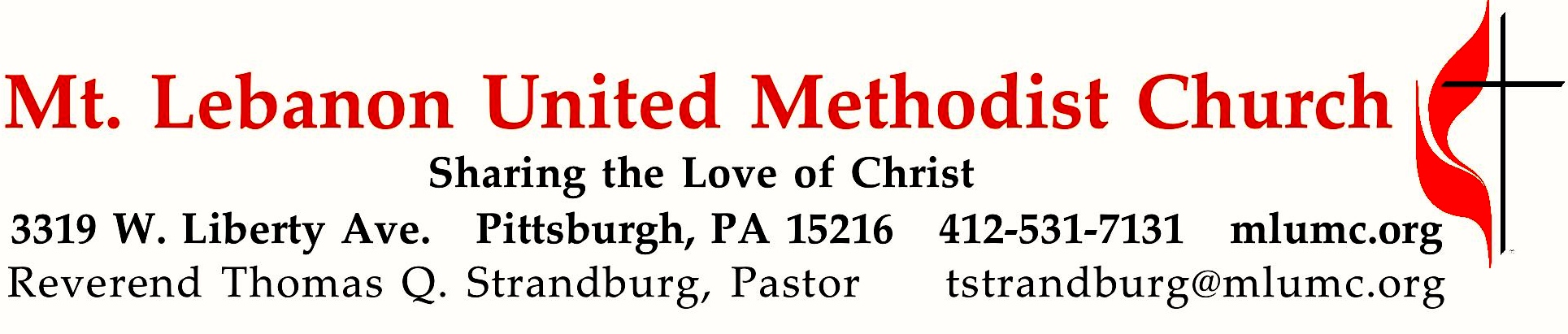 January 12, 2020								      8:30 & 10:45WE GATHER IN GOD’S NAME …*Asterisk indicates to rise in body or spiritGathering Music   	Hymnal  601	 Thy word is a lamp				  Thy WordHymnal 518  	 O Thou, in whose presence (stanzas 1-2)	         DavisGreetingLeader:     	Sing to the Lord a new song! Sing to the Lord, all the earth!People:      	Declare God’s glory among the nations; declare his wondrous works among all people. 					           Psalm 96:1, 3Announcements*10:45 Introit    		Psalm 19: 14				                                      Karle Erickson			Let the words of our mouths and the meditations of our hearts			be acceptable in thy sight, O Lord, our rock and our salvation.*Call to WorshipLeader:  	The One who created us, formed and made us, calls to us.People:   	We are here to listen and respond.Leader:	God has claimed us and named us beloved.People:	We rejoice in this transforming identity.Leader:	Touched by the Spirit, washed in the renewing water, and set aflame with God’s love, let us worship and praise our beloved God.Joanne Carlson Brown… TO GIVE PRAISE TO GOD …* Hymnal 518	O Thou, in whose presence 						         Davis*Opening Prayer (in unison)	Loving and caring God, you call us out of the waters, out of the fire, and through the breath of the Spirit. You call us to embrace our identity as your beloved, to let this identity shape our worship, and indeed our very lives. In trust, we open ourselves during this time of worship, that we might receive your transforming Spirit, and be touched by your never-ending love. As we are brought into intimate experience of you, help us embrace our identity in you – that the world will know we are yours. AmenJoanne Carlson BrownSilent Prayer*Response 	Come and find the quiet center (stanza 2)			          Beach Spring	Silence is a friend who claims us, cools the heat and slows the pace,	God it is who speaks and names us, knows our being, touches base, 	making space within our thinking, lifting shades to show the sun,	raising courage when we’re shrinking, finding scope for faith begun.		Shirley Erena Murray © 1992 Hope Publishing Co.	… TO CELEBRATE THE FAMILY OF FAITH …The Sign of Peace   Please pass the peace to your neighbors as a sign of reconciliation and love.          Leader:	The peace of Christ be with you.          People:	And also with you.Gathering Song				    James Ritchie	This, this is where children belong, 	welcomed as part of the worshiping throng.	Water, God’s Word, bread and cup, prayer and song:	This is where children belong.		  WORDS & MUSIC: James Ritchie    ©1999 Abingdon PressMessage for Young Disciples                                                                          Rev. Thomas Q. StrandburgAll children are invited. Please sing as children come forward. After the children’s message at the 10:45 service, children ages 3 - 3rd grade may attend Kids Praise in the Welcome Center. Children will be escorted to and from Kids Praise by teachers. They will return to the sanctuary near the end of the service.Hymnal 252	When Jesus came to Jordan	 				           Complainer… TO HEAR GOD’S WORD PROCLAIMED …Scripture Reading				               8:30 	Joeta D’Este	10:45 Judy MoellerA Lesson from the New Testament	1 Corinthians 12:1-11	The gifts of the SpiritResponse	Leader:    Hear what the Spirit is saying to God’s people.	People:    Thanks be to God.Pastoral PrayerThe Lord’s Prayer 	Our Father, who art in heaven, hallowed be thy name. Thy kingdom come, thy will be 	done, on earth as it is in heaven. Give us this day our daily bread. And forgive us our 	trespasses, as we forgive those who trespass against us. Lead us not into temptation, 	but 	deliver us from evil. For thine is the kingdom, the power, and the glory forever.  	Amen.*Celtic Alleluia: 	Alleluia  (sing 4 times) 			 	             James J. Chepponis*Scripture Reading                                                                      8:30   Liz DiPietro      10:45   Sara Mercer	A Lesson from the Gospel 	Matthew 3:13-17		The baptism of the LordResponseLeader:    The Word of the Lord.People:    Thanks be to God.… TO OFFER OUR GIFTS AND TO DEDICATE OUR LIVES …10:45 Offertory Anthem  This is my beloved Son						Dan Uhl	    	When John baptized the Christ, our Lord, the heavens opened wide. 		The Spirit from on high came down, descending like a dove. 		Assuring those on Jordan's banks a voice proclaimed these words:	              'This is my beloved Son with whom I am well pleased.' 	      	Come Holy Spirit heavenly dove. Come now in visitation. 		Renew in us baptismal grace throughout each day, in every place. 		You are the way, the truth, the light. Lead us to our salvation.*Hymnal 94	Praise God, from whom all blessings flow (standing)		Lasst uns erfreuenPraise God, from whom all blessings flow;Praise God, all creatures here below; Alleluia! Alleluia!Praise God, the source of all our gifts!Praise Jesus Christ, whose power uplifts!Praise the Spirit, Holy Spirit! Alleluia! Alleluia! Alleluia!		adapt. © 1989 The U. Methodist Publishing HousePrayer of DedicationSermon         “Unwrapping the Spiritual Gifts: Motivational”                    Rev. Thomas Q. Strandburg… TO GO REJOICING IN GOD’S NAME!*Hymnal 336	Of all the Spirit’s gifts to me (stanzas 1-2)				       Meyer	Benediction*Hymnal 336	Of all the Spirit’s gifts to me (stanza 5)					      Meyer	Today’s ServicesThe flowers on the altar are given by Courtney and Eric Schmidt in loving memory of Toni and Chuck Kratz and Monica Kratz.The flowers in the chancel are given by John and Ruth Ann Esaias in loving memory of John's parents, The Rev. John and Ruth Esaias.Greeters   8:30 Bob and Beverly Festor   10:45 Alan ChesleighSpecial music for the 10:45 service is provided by the Chancel Choir conducted by Ian Hughes, son of choir member Dave, and Vera. Ian teaches elementary and middle school band and jazz band at Shady Side Academy in Fox Chapel.  He lives in Stanton Heights with his wife, Lindsey; son, Benji and two cats. Acolytes   Frieda Lasch and Lydia Slater   Worship options for children We encourage children to participate in the Children’s Sermon at both services, and in Kids Praise during the 10:45 service. Nursery services are offered in Room 204 of the Education Building. Ask ushers or greeters and follow signs for direction.Podcasts of Sunday Sermons  Catch up on messages from MLUMC with a podcast of Pastor Tom’s and others’ Sunday sermons. Sermons can be found at http://mlumc.buzzsprout.com or navigate to the site from the link on our webpage, www.mlumc.org. Sermons also will be posted to iTunes. Full recordings of the service are available upon request.Today’s Scriptures1 Corinthians 12:1-1112Now concerning spiritual gifts, brothers and sisters, I do not want you to be uninformed. 2You know that when you were pagans, you were enticed and led astray to idols that could not speak. 3Therefore I want you to understand that no one speaking by the Spirit of God ever says “Let Jesus be cursed!” and no one can say “Jesus is Lord” except by the Holy Spirit. 4Now there are varieties of gifts, but the same Spirit; 5and there are varieties of services, but the same Lord; 6and there are varieties of activities, but it is the same God who activates all of them in everyone. 7To each is given the manifestation of the Spirit for the common good. 8To one is given through the Spirit the utterance of wisdom, and to another the utterance of knowledge according to the same Spirit, 9to another faith by the same Spirit, to another gifts of healing by the one Spirit, 10to another the working of miracles, to another prophecy, to another the discernment of spirits, to another various kinds of tongues, to another the interpretation of tongues. 11All these are activated by one and the same Spirit, who allots to each one individually just as the Spirit chooses.Matthew 3:13-1713Then Jesus came from Galilee to John at the Jordan, to be baptized by him. 14John would have prevented him, saying, “I need to be baptized by you, and do you come to me?” 15But Jesus answered him, “Let it be so now; for it is proper for us in this way to fulfill all righteousness.” Then he consented. 16And when Jesus had been baptized, just as he came up from the water, suddenly the heavens were opened to him and he saw the Spirit of God descending like a dove and alighting on him. 17And a voice from heaven said, “This is my Son, the Beloved, with whom I am well pleased.”Keep in PrayerConvalescing in Care Facilities		Bonnie Amos, Providence PointEd Clarke, Asbury HeightsMay Frederick, Baptist HomeJohn Katshir, Asbury HeightsWoody Kimmel, Providence Point Pat Seitz, ConcordiaDoris Trimble, Providence PointOlivia Woods, Baptist ManorAnne Hoffman, Providence PointConvalescing at HomeBishop George Bashore,Jean Boyer, Mary Caldwell, John Dean, Joseph Festor, Ezra Gibson, Leon Grant, Jr., Steve Howard, Dave Lewis, Susan Lichtenfels, George Lindow, Bob Mallery, Jinny Sheppard, Carol Van Sickle, Arlene Stewart, Peyton WistermanIn the MilitaryMatt Lewis, USMC,Jason Boyer, SPC Natalie Brown, Maj. Zachary Allen Finch, USMC,
James Iantelli, 1st Lt. Jaskiewicz, 
S. Sgt. Keith Kimmell, Sgt. Brendan Lamport, 
Sgt. Matthew McConahan, Thomas Orda,
David Poncel, Sgt. Steven Reitz, 
Capt. Scott B. Rushe, Pastor Rick Townes, 
Maj. Azizi Wesmiller, Maj. Matthew C. Wesmiller,
Sgt. Keith Scott Winkowski,Sgt Michael ZimmermanHonor or remember a loved one with a flower donation. The flowers that grace the sanctuary each week are generously donated by our church family members. This is a great way to honor or memorialize a special person, event, or milestone in your personal life or in the life of the church. If you are interested in donating flowers on a particular Sunday, contact Lizzie Diller , 412-860-3614. The cost is $33 for the altar, narthex, or columbarium, and $66 for the chancel.From the Pittsburgh District of the W PA Conference of the UMC: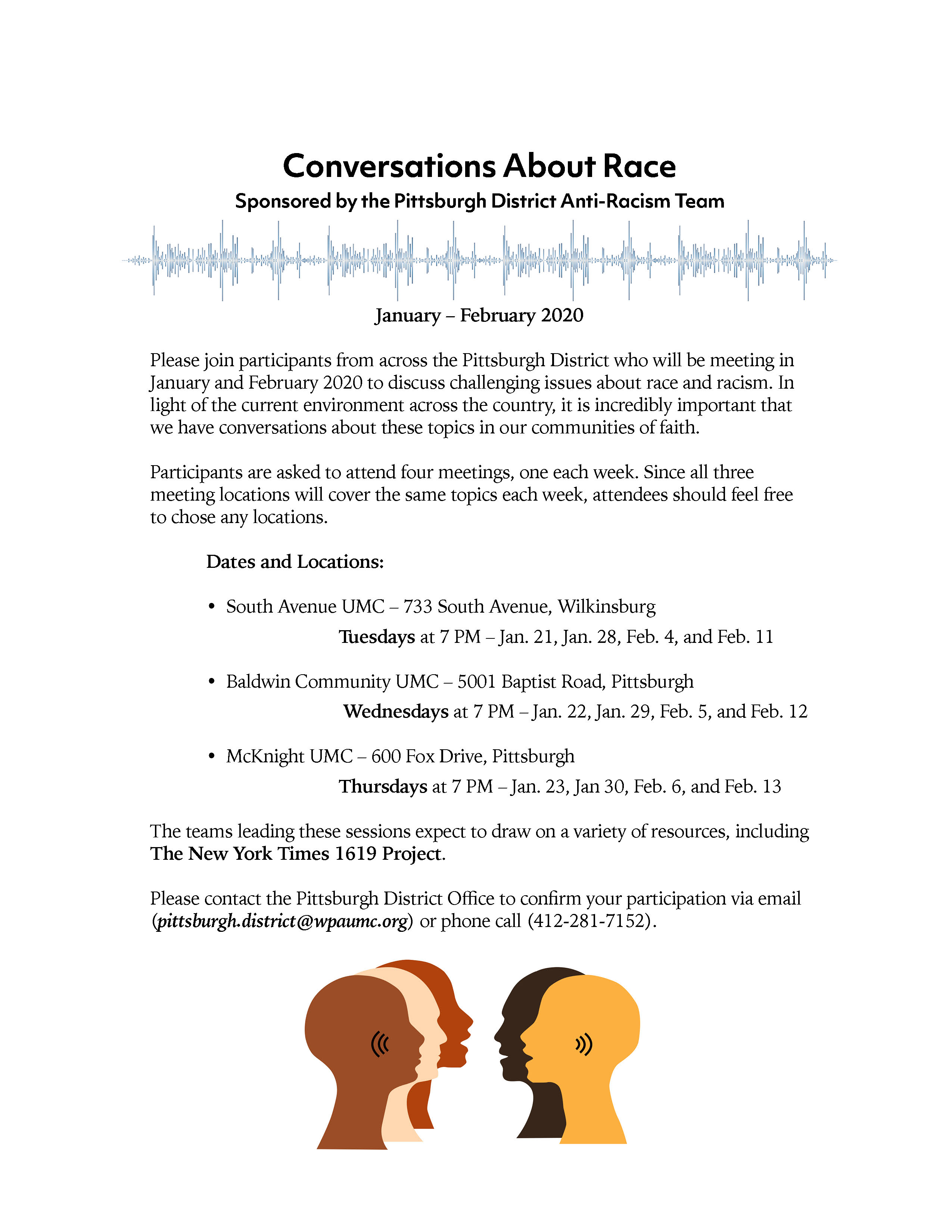 CALENDAR – SUNDAY JANUARY 12 THRU SATURDAY, JANUARY 18SUNDAY 1/12	8:30 am		Worship						Sanner Chapel	8:30 am		The Gathering						Asbury	9:30 am		Sunday School				             		Various	10:45 am		Worship 						Sanctuary	10:45 am		Kids Praise					            Welcome Center	12 pm		Zwickau Lunch						Asbury	5 pm		Youth Group						WesleyMONDAY 1/13			7 pm		Chapel Bells Rehearsal					Bell RoomTUESDAY 1/14		10 am 		Weekday Ministries Chapel				Sanner Chapel	6:30 pm		Family Promise Board of Directors			Library	7 pm		Boy Scout Meeting					Wesley	7 pm		Cub Scout Planning Committee Meeting			EpworthWEDNESDAY 1/15		7 pm		Trustees Meeting			            	             Welcome Center	7 pm		Cub Scout Pack Meeting				WesleyTHURSDAY 1/16	6:30 pm		Promise Bells Rehearsal					Bell Room	7:30 pm		Chancel Choir Rehearsal				Choir RoomSATURDAY 1/18	10 am		Food Pantry/Food Lift Free Market		               Food Pantry